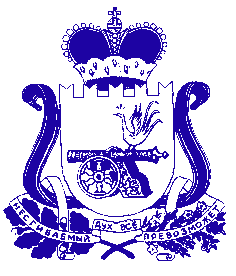 Администрация муниципального образования «Сафоновский район» Смоленской областиПОСТАНОВЛЕНИЕот 18.02.2022 № 180 В целях соблюдения действующего законодательства в рамках выполнения мероприятий при реализации проекта по строительству объектов капитального строительства на территории Сафоновского района Смоленской области, принимая во внимание обращение Департамента Смоленской области по строительству и жилищно-коммунальному хозяйству от 28.01.2022 № 424, руководствуясь                  частями 3-7 статьи 5.2 Градостроительного кодекса Российской Федерации, постановлением Правительства Российской Федерации от 25.12.2021 № 2490, Уставом муниципального образования «Сафоновский район» Смоленской области, Администрация муниципального образования «Сафоновский район» Смоленской областиПОСТАНОВЛЯЕТ:1. Признать Административный регламент предоставления комитетом по имуществу, градостроительству и землепользованию Администрации муниципального образования Сафоновский район» Смоленской области муниципальной услуги «Предоставление порубочного билета и (или) разрешения на пересадку деревьев и кустарников», утвержденный постановлением Администрации муниципального образования «Сафоновский район» Смоленской области                           от 24.07.2017 № 910, утратившим силу.Глава муниципального образования «Сафоновский район» Смоленской области				         А.И. ЛапиковО признании утратившим силу Административного регламента предоставления комитетом по имуществу, градостроительству и землепользованию Администрации муниципального образования Сафоновский район» Смоленской области муниципальной услуги «Предоставление порубочного билета и (или) разрешения на пересадку деревьев и кустарников»